Rozcestník výstupůZávěrečná konference projektu (11 Soubory )  Björk a Biophilia. Spojení hudby a vědy Unikátní projekt na podporu popularizace vědy prezentuje Jón Örn Guðbjartsson z University of Iceland v Reykjavíku. „Björk a Biophilia. Spojení hudby a vědy" je hudební vědecký počin, na kterém se podílí známá islandská zpěvačka a umělkyně Björk, University of Iceland a město Reykjavík. Tato událost sklidila velký ohlas v mezinárodním kontextu a stala se velmi populárním a mimořádným vědeckým a mediálním projektem. Do akce univerzita zapojila děti ve věku 10 až 12 let a navazovala na poslední zpěvaččino album s názvem Biophilia, jež je inspirováno právě přírodou. Tento hudebně – vědecký projekt spojuje vědu o hudbě s přírodními fenomény jako antihmota, krystaly, světlo, virusy, DNA apod.Autor: Jón Örn GuðbjartssonJón Örn Guðbjartsson je ředitelem oddělení marketing a komunikace na Islandské univerzitě a získal magisterský titul v oboru PR a obchodní komunikace na Mezinárodní univerzitě Jižní Evropy v Barceloně. Je rovněž magistrem v oboru islandské literatury, který získal na Islandské univerzitě. Má bohaté zkušenosti v oblastech integrovaných komunikačních dovedností, PR a krizového managementu. Vykonával funkci ředitele marketingu a PR ve společnostech zabývajících se počítačovým softwarem a obchodním poradenství v letech 1993 – 2005, kdy řídil prodej a marketing kompatibilních komponentů Microsoft po celém světě. Je také spoluzakladatelem společnosti Landsteinar Corp. na Islandu. Posledních pět let se pan Guðbjartsson věnuje reorganizaci Islandské university. Přednáší také na the United International Business Schools, kde se soustředí na oblast obchodu, marketing a PR na internetu.Výstupy klíčové aktivity Podpora výuky Klíčová aktivita Podpora výuky byla zaměřena na přípravu budoucích učitelů a proškolení učitelů z praxe s cílem zvýšit atraktivitu TPO. V příspěvku budou uvedeny výsledky, které podle našeho názoru pomohou při důsledném uplatňování situaci zlepšit. Přitom se jedná o poměrně finančně nenáročná opatření, jako například síťování učitelů přírodovědných předmětů, které bylo projektem ověřeno a stalo se jednou z jeho nejúspěšnějších aktivit. Doporučení projektu kladou také důraz na zavádění tzv. badatelského přístupu ve výuce přírodovědných předmětů, což je aktuálním trendem v celé Evropě. Badatelsky orientovaná výuka přírodovědných předmětů vede k lepšímu pochopení učiva, k trvalejším znalostem a učí děti logickému a kritickému myšlení. Tento přístup je však pro učitele náročnější než běžná výuka, lze je však podpořit vytvářením neformálních sítí učitelů, díky nimž dochází mezi učiteli k výměně zkušeností a příkladů dobré praxe.Autor: Miroslav Brzezina (odborný garant KA Podpora výuky)Výstupy klíčové aktivity Motivační aktivity Prostřednictvím sítě tzv. regionálních koordinátorů a pilotních projektů proběhlo v rámci projektu PTPO na území celé republiky mnoho desítek motivačních aktivit s více než stovkou tisíc účastníků. Jednalo se o tradiční a osvědčené i nové aktivity podporující zájem mladých lidí o vědu a techniku. Kromě samotné motivace účastníků ve prospěch vědy a techniky bylo cílem také sociologické hodnocení účinků jednotlivých typů aktivit, které je základem pro porovnání a doporučení úspěšných motivačních aktivit pro jednotlivé věkové kategorie.Autorka: Jitka Svatošová (odborná garantka KA Motivační aktivity)Jak prakticky na pokusy Tato prezentace by měla poskytnout praktické rady jak postupovat, aby mohl každý učitel zařadit demonstrační pokusy do výuky. Budou postupně probrány základní problémy, na které narazí každý, kdo se rozhodne demonstrace do výuky zařadit a bude navrženo jejich řešení, které se osvědčilo v praxi. Budou navržena řešení finančních nákladů, časové náročnosti, kázně v hodině, kde shánět snadno pomůcky a další.Autoři: David Lobotka, Ivo OplDavid Lobotka vystudoval učitelství chemie a biologie pro ZŠ na FPE ZČU. Ivo Opl je studentem oboru Fyzika pro vzdělání na FPE ZČU. Oba pánové se v posledních čtyřech letech věnují popularizaci vědy a techniky coby edutaineři Techmania Science Center, kde mají na starosti vytváření a vedení programů pro školní skupiny a přípravu a realizaci vystoupení s vědeckou tématikou. V rámci projektu PTPO se podíleli na přípravě a realizaci zábavných vědeckých roadshow pro základní a střední školy, které realizovala Techmania Science Center coby regionální koordinátor projektu PTPO v Plzeňském, Karlovarském a Jihočeském kraji. V posledním roce spolupracují s projektem PTPO jako členové pracovní skupiny Motivační aktivity.Perspektiva technických a přírodovědných oborů a jak tyto obory podporovat Hlavní odborný garant IPN Podpora Technických a Přírodovědných Oborů Radim Chmelík představuje v této prezentaci projekt a jednotlivé klíčové aktivity projektu. Stručně a přehledně informuje o uskutečněných akcích a výsledcích projektu PTPO.Zkvalitnění výuky matematiky a přírodovědných předmětů. SINUS – projekt zaměřený na profesní rozvoj Projekt SINUS byl v sousedním Německu v oblasti výuky matematiky zaveden po zjištění, že se němečtí žáci propadají ve výsledcích PISA a TIMSS testů. V prezentaci bude představen projekt SINUS a jeho výsledky včetně projektu, který na základě dobrých zkušeností probíhá v Německu v současnosti. Hlavním smyslem projektu je vytvoření sítě (neformální) sdružující všechny aktéry, kteří se podílí na vzdělávání a kteří řeší aktuální problémy výuky (není stejné ve všech místech sítě). Tím dochází k účinnému zlepšení výsledků výuky v dané lokalitě. Samozřejmostí je předávání příkladů dobré praxe a postupné zapojování dalších učitelů do sítě, neboť dochází postupně k přesvědčení, že jim síť dává dobré podněty pro výuku.Autorka: Claudia FischerClaudia Fischer vystudovala filologii slovanských a románských jazyků, historii východní Evropy, sociologii a pedagogiku na univerzitách ve Freiburgu a Kielu, kde také v roce 2003 získala titul Ph.D. v oboru sociologie. Má pracovní zkušenosti coby pedagožka a od roku 1997 také jako koordinátorka projektů zaměřených na inovaci vzdělávání. V letech 1997 – 2003 působila jako koordinátorka německo-bulharského projektu "Living together in Europe" (MITEINANDER LEBEN IN EUROPA)". Od roku 2004 koordinuje německý celorepublikový projekt SINUS zaměřený na učitele základních škol. Ve své profesní dráze se zaměřuje zejména na efektivitu výuky, rozvoj škol, inovaci profesních kompetencí učitelů a zlepšení schopnosti reflexe.Isaac Newton – inspirace pro školáky V této prezentaci se budeme zabývat metodou, která sloučením vědy a divadla vytváří pro zvídavou mládež most, který spojuje lokální školy a univerzity. Názorným příkladem jsou ukázky z divadelního představení o životě a díle Isaaca Newtona, která se hrálo na Univerzitě Chalmers v Göteborgu během minulého roku. Ve hře jsou ukázány praktické experimenty a pokusy. Mnohých z nich se mohou děti také přímo zúčastnit. Tuto hru napsala a nacvičila Sheila Galt pro žáky 4. – 6. tříd ZŠ. Jedním z cílů této aktivity je pomoci při vyučování fyzika a srozumitelnou a hravou formou vysvětlit žákům pojmy jako gravitace, pohyb planet nebo optické spektrum. Dalším, neméně důležitým cílem je předat dětem dobrý pocit z matematiky a vědy, spojit školní předměty se zábavnou hrou.Autorka: Sheila GaltMagisterský (M. Sc.) i doktorský (Ph.D.) titul získala na Technologické univerzitě Chalmers v Göteborgu, ve Švédsku. Ve svém výzkumu se mnoho let věnuje nelineárnosti optických vláken a biologickým účinkům elektormagnetického pole. V roce 1996 získala akademickou hodnost docent. Od roku 2001 pracuje ve Fotonické laboratoři na Oddělení Mikrotechnologie a nanotechnologie (MC2) na Technologické univerzitě Chalmers. V roce 2007 se stala profesorkou v oboru Aplikovaný elektromagnetismus. Do mnoha oblastí jejího odborného zájmu spadají také technologie mikrovln, laserové inženýrství a bezpečnost nebo elektromagnetická kompatibilita.Proč a jak učit děti badatelsky – základy badatelsky orientované výuky Jak dostat vejce z úzkých? Proč se rostliny červenají? Proč bruslí bruslařky bez bruslí? Na tyto a další otázky hledali v minulém školním roce odpověď žáci autorských učitelů zapojených do projektu Badatelé.cz. Tento projekt si klade za cíl rozvinout badatelské dovednosti žáků základních škol v České Republice. V současné době jej realizuje Sdružení TEREZA a jeho koordinátorky Dana Votápková, Radka Vašíčková a Hana Svobodová, ve spolupráci s odborníky z VŠ a pedagogy ZŠ. Kdosi moudrý kdysi řekl: Ponechte si právo myslet, dokonce myslet chybně je lepší, než nemyslet vůbec... Jak k tomu ale motivovat žáky? Myslíme si, že jsme objevili pár fíglů... Zajímá-li vás tedy badatelsky orientované vyučování (BOV*), tak je tato prezentace právě pro Vás... *BOV je český ekvivalent anglického IBSE = Inquiry Based Science Education – „učení se skrze bádání, zkoumání, pídění se po odpovědi" a je tím myšlen vzdělávací směr v přírodovědných předmětech (Science), který využívá metody aktivního učení.Autorky:
Dana VotápkováPracuje ve Sdružení TEREZA od roku 1993, má zkušenosti s vedením projektů zaměřených na environmentální výchovu, s projektovým vyučováním, lektorováním, tvorbou metodických materiálů, organizováním akcí pro děti i pedagogy. Působila jako národní koordinátorka mezinárodního programu GLOBE v ČR v letech 1995 - 2012, v současnosti pracuje jako koordinátorka projektu Badatelé.cz, konzultantka programu GLOBE a vedoucí oddělení dlouhodobých programů. Vystudovala Stavební fakultu ČVUT- obor vodní stavby a vodní hospodářství, postgraduální studium na Pedagogické fakultě UK v oboru ekologické výchovy, řadu kurzů zaměřených na metody vzdělávání (Čtením a psaním ke kritickému myšlení apod.)Radka VašíčkováVystudovala obor učitelství biologie a matematiky pro střední školy na Přírodovědecké a Matematicko-fyzikální fakultě UK v Praze. Tyto předměty tři roky vyučovala na střední škole v Praze a od roku 2011 působí ve Sdružení TEREZA jako koordinátorka projektu Badatelé.czJak komunikovat astronomii a přírodní vědy Astronomii jako součást fyziky je možné chápat jako přírodní vědu. Je o ni známo, že jako věda má zřejmě nejpropracovanější systém propagace a popularizace. Na Hvězdárně a planetáriu Johanna Palisy v Ostravě se snažíme z těchto zkušeností čerpat a využívat je v podmínkách třetího největšího planetária v České republice. Vzhledem k provázanosti a mezipředmětovým vztahům se však snažíme naši pozornost zaměřovat i na další přírodovědné obory – jako jsou např. geologie, biologie, chemie, fyzika a geografie. Cílem prezentace je představit provázanost realizovaných projektů, vývoj uskutečňovaných aktivit, způsob jejich propagace a komunikace směrem k cílovým skupinám, kterými jsou zejména školní mládež, pedagogové a široká veřejnost.Autorky: Ivana Češková, Ivana Marková (obě VŠB - TU)Tábory s přírodovědnou a technickou tématikou...připravte perfektní akci! Jak udělat opravdu dobrý tábor s tématikou technických a přírodovědných oborů? Jaké skupinové, dramatické či herní mechanismy je možné použít pro vytvoření oněch několika nezapomenutelných letních dní? Na co se zaměřit a čeho se raději vyvarovat? To vše, spolu s několika dalšími tipy a zkušenostmi z proběhlých akcí pro mladé vědce, se dozvíte v této prezentaci.Autoři: Martin Kahánek, Jan Kopecký a Matěj ChourVystudovali obor Pedagogika volného času na Technické univerzitě v Liberci, nyní pokračují v dalším studiu v této oblasti. Řadu let se věnují vedení mládeže, lektorské práci s dospělými a tvorbě outdoorových, zážitkových či teambuildingových programů pro soukromý a neziskový sektor. Inspiraci pro svou práci čerpají z domácích i zahraničních kurzů, odborné literatury, ale hlavně z vlastních praktických zkušeností.Program závěrečné konference PTPO Projekt Podpora technických a přírodovědných oborů pořádá ve dnech 7. - 8. 11. 2012 závěrečnou konferenci projektu. Cílem konference je představení nejdůležitějších výsledků a výstupů projektu, včetně konkrétních ukázek příkladů dobré praxe, a také představení zajímavých zahraničních zkušeností s podporou zájmu mladé generace o studium technických a přírodovědných oborů a zahraničních příkladů PR univerzit a vědecko-výzkumných institucí, včetně vhodné prezentace výsledků jejich práce.Tiskový servis ( 5 Soubory )  Program - Den s Vynálezy a vynálezci v Národním muzeu Den plný objevů a nových vědomostí mohou prožít všichni zájemci, kteří se dostaví v sobotu 21. dubna 2012 do nových prostor Národního muzea v Praze na Vinohradské třídě. Den s Vynálezy a vynálezci pořádá Podpora technických a přírodovědných oborů ve spolupráci s Národním muzeem v rámci výstavy Vynálezci a vynálezy. Fanoušci zajímavých objevů od dětí po prarodiče tak zažijí den plný nevšedního povídání, ukázek vědeckých prací a možností vyzkoušet si, jak se vynalézají vynálezy.Pozvánka na seminář PTPO V pátek 27. 11. 2009 od 10:00 se v prostorách MŠMT uskuteční Expertní seminář, na kterém budou zveřejněny výsledky úvodních analytických studií projektu Podpora technických a přírodovědných oborů.Důvody nezájmu žáků o PTO_ Průzkum požadavků zaměstnavatelů Studie zahraničních zkušeností_ Zprávy z krajů ( 11 Soubory )  Muzejní noc v pedagogickém muzeu Leták chemický jarmark 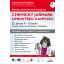 Pozvánka praktické kurzy Otevřená věda Přihláška Otevřená věda pedagogům Zážitkový supertýden Program konference Popularizace Komiks propozice Komiks registrační formulář Soutěž komiks Pozvánka na seminář UR ULK 1. setkání regionálních koordinátorů (14 Soubory ) Prezentace z prvního setkání regionálních koordinátorů projektu, které se uskutečnilo 3. - 4. 2. 2011 v Plzni.Prezentace koordinátorky projektu Ing. Jitky Svatošové o projektu a plánovaných aktivitách Prezentace hlavního odborného garanta IPN PTPO doc. RNDr. Radima Chmelíka, Ph.D.k Elektronický informační systém Generace Y "Efektivní komunikace s médii - adrenalinový zážitek pro regionální koordinátory" "Efektivní komunikace s médii - adrenalinový zážitek pro regionální koordinátory Prezentace regionálního koordinátora pro kraj Karlovarský, Plzeňský a Jihočeský Prezentace ZČU - subdodavatele regionálního koordinátora v kraji Karlovarském a Plzeňském Prezentace regionálního koordinátora v kraji Moravskoslezském Prezentace regionálního koordinátora pro Zlínský kraj Prezentace regionálního koordinátora v kraji Olomouckém Prezentace regionálního koordinátora v kraji Praha, ve Středočeském a Libereckém kraji Prezentace regionálního koordinátora v Ústeckém kraji Prezentace regionálního koordinátora v Pardubickém kraji - Univerzita Pardubice Prezentace regionálního koordinátora v Kraji Vysočina a v Jihomoravském kraji Letní škola Komunikace vědy ( 4 Soubory ) Materiály z letní školy Komunikace vědy a komuikace vysokých škol, Olomouc 17.9.2010.Prezentace k příspěvku Jak vypadá dobrý televizní pořad popularizující vědu Prezentace k příspěvku Osvědčená témata z oblasti komunikace vědy Prezentace k příspěvku Vlaštovka letící střemhlav do marketingové komunikace Program letní školy Komunikace vědy a komunikace vysokých škol Projektová konference 2010 ( 9 Soubory )  Materiály z projektové konference 2010 \"Průvodce teeanagera na cestě k technickým a přírodovědným oborům\".Fotografie z konference a workshopů Prezentace k přednášce Etika ve vědě a výzkumu Prezentace k přednášce Perspektivy technických a přírodovědných oborů Prezentace k workshopu Hodnocení webových stránek vysokých ško Prezentace k workshopu Zážitky motivují Prezentace k přednášce Trendy v oblasti komunikace vysokých škol Prezentace k přednášce Výuka dnes a výuka zítra - zkušenost projektu S-Team Prezentace k přednášce Generace Y - kdo je zájemcem o studium Projektu Podpora technických a přírodovědných oborů Regionální koordinátoři ( 5 Soubory )  Materiály pro regionální koordinátoryLogo Pozvánka hovory V&T Grafický manuál Generace Y pro použití při komunikaci s cílovými skupinami projektu Logolinky Černobílé a barevné horizontální i vertikální logolinky pro použití v dokumentech souvisejících s projektem.Pravidla publicity Pravidla publicity IPN Podpora technických a přírodovědných oborů - závazné minimum pro regionální koordinátory.Semináře ( 2 Soubory ) Prezentace, sborníky, programy a další materiály ze seminářů organizovaných v rámci projektu PTPO. Škola BOV Fyziky Program Zimní školy badatelsky orientované výuky fyziky (2. - 3. 12. 2011 Bílovec).Prezentace, sborníky, programy Studie ( 6 Soubory ) Studie zpracované jako součást analytické fáze projektu. Průzkum požadavků zaměstnavatelů Studie zahraničních zkušeností Studie zahraničních zkušeností s podporou zájmu o technické a přírodovědné obory Studie byla zpracována Akademickým centrem studentských aktivit jako součást analytické fáze projektu PTPO.Průzkum požadavků zaměstnavatelů na absolventy technických a přírodovědných oborů Průzkum zpracoval Národní vzdělávací fond jako součást analytické fáze projektu PTPO.Důvody nezájmu žáků o PTO Studie: Důvody nezájmu o PTO Program - podzimní škola fyziky Podzimní škola badatelsky orientované výuky fyziky se koná ve dnech 26. – 27. října 2012 na půdě Gymnázia Příbram a je určena učitelům fyziky základních a středních škol a studentům učitelství fyziky. Účast na akci je zdarma, občerstvení a ubytování bude zajištěno.Program - podzimní škola chemie Ve dnech 26. října - 27. října 2012 proběhne podzimní škola badatelsky orientované výuky chemie na půdě Přírodovědecké fakulty Univerzity Karlovy v Praze, v budově sekce chemie. Škola je určena pro učitele chemie na základních a středních školách a pro studenty učitelství chemie.Program - 1. Dětská vědecká konference Ve dnech 21. až 22. června 2012 pořádá Ministerstvo školství, mládeže a tělovýchovy ČR, v rámci projektu Podpora technických a přírodovědných oborů, 1. dětskou vědeckou konferenci. Tento unikátní projekt je určen pro všechny zájemce ve věku 10 až 15 let. Zúčastnit se mohou jednotlivci či skupiny prostřednictvím prezentace, plakátu nebo projektu. Účast na konferenci, občerstvení a ubytování je zdarma.Závěrečná konference projektu Björk a Biophilia. Spojení hudby a vědy Unikátní projekt na podporu popularizace vědy prezentuje Jón Örn Guðbjartsson z University of Iceland v Reykjavíku. „Björk a Biophilia. Spojení hudby a vědy" je hudební vědecký počin, na kterém se podílí známá islandská zpěvačka a umělkyně Björk, University of Iceland a město Reykjavík. Tato událost sklidila velký ohlas v mezinárodním kontextu a stala se velmi populárním a mimořádným vědeckým a mediálním projektem. Do akce univerzita zapojila děti ve věku 10 až 12 let a navazovala na poslední zpěvaččino album s názvem Biophilia, jež je inspirováno právě přírodou. Tento hudebně – vědecký projekt spojuje vědu o hudbě s přírodními fenomény jako antihmota, krystaly, světlo, virusy, DNA apod.Autor: Jón Örn GuðbjartssonJón Örn Guðbjartsson je ředitelem oddělení marketing a komunikace na Islandské univerzitě a získal magisterský titul v oboru PR a obchodní komunikace na Mezinárodní univerzitě Jižní Evropy v Barceloně. Je rovněž magistrem v oboru islandské literatury, který získal na Islandské univerzitě. Má bohaté zkušenosti v oblastech integrovaných komunikačních dovedností, PR a krizového managementu. Vykonával funkci ředitele marketingu a PR ve společnostech zabývajících se počítačovým softwarem a obchodním poradenství v letech 1993 – 2005, kdy řídil prodej a marketing kompatibilních komponentů Microsoft po celém světě. Je také spoluzakladatelem společnosti Landsteinar Corp. na Islandu. Posledních pět let se pan Guðbjartsson věnuje reorganizaci Islandské university. Přednáší také na the United International Business Schools, kde se soustředí na oblast obchodu, marketing a PR na internetu.Výstupy klíčové aktivity Podpora výuky Klíčová aktivita Podpora výuky byla zaměřena na přípravu budoucích učitelů a proškolení učitelů z praxe s cílem zvýšit atraktivitu TPO. V příspěvku budou uvedeny výsledky, které podle našeho názoru pomohou při důsledném uplatňování situaci zlepšit. Přitom se jedná o poměrně finančně nenáročná opatření, jako například síťování učitelů přírodovědných předmětů, které bylo projektem ověřeno a stalo se jednou z jeho nejúspěšnějších aktivit. Doporučení projektu kladou také důraz na zavádění tzv. badatelského přístupu ve výuce přírodovědných předmětů, což je aktuálním trendem v celé Evropě. Badatelsky orientovaná výuka přírodovědných předmětů vede k lepšímu pochopení učiva, k trvalejším znalostem a učí děti logickému a kritickému myšlení. Tento přístup je však pro učitele náročnější než běžná výuka, lze je však podpořit vytvářením neformálních sítí učitelů, díky nimž dochází mezi učiteli k výměně zkušeností a příkladů dobré praxe.Autor: Miroslav Brzezina (odborný garant KA Podpora výuky)Výstupy klíčové aktivity Motivační aktivity Prostřednictvím sítě tzv. regionálních koordinátorů a pilotních projektů proběhlo v rámci projektu PTPO na území celé republiky mnoho desítek motivačních aktivit s více než stovkou tisíc účastníků. Jednalo se o tradiční a osvědčené i nové aktivity podporující zájem mladých lidí o vědu a techniku. Kromě samotné motivace účastníků ve prospěch vědy a techniky bylo cílem také sociologické hodnocení účinků jednotlivých typů aktivit, které je základem pro porovnání a doporučení úspěšných motivačních aktivit pro jednotlivé věkové kategorie.Autorka: Jitka Svatošová (odborná garantka KA Motivační aktivity)Jak prakticky na pokusy Tato prezentace by měla poskytnout praktické rady jak postupovat, aby mohl každý učitel zařadit demonstrační pokusy do výuky. Budou postupně probrány základní problémy, na které narazí každý, kdo se rozhodne demonstrace do výuky zařadit a bude navrženo jejich řešení, které se osvědčilo v praxi. Budou navržena řešení finančních nákladů, časové náročnosti, kázně v hodině, kde shánět snadno pomůcky a další.Autoři: David Lobotka, Ivo OplDavid Lobotka vystudoval učitelství chemie a biologie pro ZŠ na FPE ZČU. Ivo Opl je studentem oboru Fyzika pro vzdělání na FPE ZČU. Oba pánové se v posledních čtyřech letech věnují popularizaci vědy a techniky coby edutaineři Techmania Science Center, kde mají na starosti vytváření a vedení programů pro školní skupiny a přípravu a realizaci vystoupení s vědeckou tématikou. V rámci projektu PTPO se podíleli na přípravě a realizaci zábavných vědeckých roadshow pro základní a střední školy, které realizovala Techmania Science Center coby regionální koordinátor projektu PTPO v Plzeňském, Karlovarském a Jihočeském kraji. V posledním roce spolupracují s projektem PTPO jako členové pracovní skupiny Motivační aktivity.Perspektiva technických a přírodovědných oborů a jak tyto obory podporovat Hlavní odborný garant IPN Podpora Technických a Přírodovědných Oborů Radim Chmelík představuje v této prezentaci projekt a jednotlivé klíčové aktivity projektu. Stručně a přehledně informuje o uskutečněných akcích a výsledcích projektu PTPO.Zkvalitnění výuky matematiky a přírodovědných předmětů. SINUS – projekt zaměřený na profesní rozvoj Projekt SINUS byl v sousedním Německu v oblasti výuky matematiky zaveden po zjištění, že se němečtí žáci propadají ve výsledcích PISA a TIMSS testů. V prezentaci bude představen projekt SINUS a jeho výsledky včetně projektu, který na základě dobrých zkušeností probíhá v Německu v současnosti. Hlavním smyslem projektu je vytvoření sítě (neformální) sdružující všechny aktéry, kteří se podílí na vzdělávání a kteří řeší aktuální problémy výuky (není stejné ve všech místech sítě). Tím dochází k účinnému zlepšení výsledků výuky v dané lokalitě. Samozřejmostí je předávání příkladů dobré praxe a postupné zapojování dalších učitelů do sítě, neboť dochází postupně k přesvědčení, že jim síť dává dobré podněty pro výuku.Autorka: Claudia FischerClaudia Fischer vystudovala filologii slovanských a románských jazyků, historii východní Evropy, sociologii a pedagogiku na univerzitách ve Freiburgu a Kielu, kde také v roce 2003 získala titul Ph.D. v oboru sociologie. Má pracovní zkušenosti coby pedagožka a od roku 1997 také jako koordinátorka projektů zaměřených na inovaci vzdělávání. V letech 1997 – 2003 působila jako koordinátorka německo-bulharského projektu "Living together in Europe" (MITEINANDER LEBEN IN EUROPA)". Od roku 2004 koordinuje německý celorepublikový projekt SINUS zaměřený na učitele základních škol. Ve své profesní dráze se zaměřuje zejména na efektivitu výuky, rozvoj škol, inovaci profesních kompetencí učitelů a zlepšení schopnosti reflexe.Isaac Newton – inspirace pro školáky V této prezentaci se budeme zabývat metodou, která sloučením vědy a divadla vytváří pro zvídavou mládež most, který spojuje lokální školy a univerzity. Názorným příkladem jsou ukázky z divadelního představení o životě a díle Isaaca Newtona, která se hrálo na Univerzitě Chalmers v Göteborgu během minulého roku. Ve hře jsou ukázány praktické experimenty a pokusy. Mnohých z nich se mohou děti také přímo zúčastnit. Tuto hru napsala a nacvičila Sheila Galt pro žáky 4. – 6. tříd ZŠ. Jedním z cílů této aktivity je pomoci při vyučování fyzika a srozumitelnou a hravou formou vysvětlit žákům pojmy jako gravitace, pohyb planet nebo optické spektrum. Dalším, neméně důležitým cílem je předat dětem dobrý pocit z matematiky a vědy, spojit školní předměty se zábavnou hrou.Autorka: Sheila GaltMagisterský (M. Sc.) i doktorský (Ph.D.) titul získala na Technologické univerzitě Chalmers v Göteborgu, ve Švédsku. Ve svém výzkumu se mnoho let věnuje nelineárnosti optických vláken a biologickým účinkům elektormagnetického pole. V roce 1996 získala akademickou hodnost docent. Od roku 2001 pracuje ve Fotonické laboratoři na Oddělení Mikrotechnologie a nanotechnologie (MC2) na Technologické univerzitě Chalmers. V roce 2007 se stala profesorkou v oboru Aplikovaný elektromagnetismus. Do mnoha oblastí jejího odborného zájmu spadají také technologie mikrovln, laserové inženýrství a bezpečnost nebo elektromagnetická kompatibilita.Proč a jak učit děti badatelsky – základy badatelsky orientované výuky Jak dostat vejce z úzkých? Proč se rostliny červenají? Proč bruslí bruslařky bez bruslí? Na tyto a další otázky hledali v minulém školním roce odpověď žáci autorských učitelů zapojených do projektu Badatelé.cz. Tento projekt si klade za cíl rozvinout badatelské dovednosti žáků základních škol v České Republice. V současné době jej realizuje Sdružení TEREZA a jeho koordinátorky Dana Votápková, Radka Vašíčková a Hana Svobodová, ve spolupráci s odborníky z VŠ a pedagogy ZŠ. Kdosi moudrý kdysi řekl: Ponechte si právo myslet, dokonce myslet chybně je lepší, než nemyslet vůbec... Jak k tomu ale motivovat žáky? Myslíme si, že jsme objevili pár fíglů... Zajímá-li vás tedy badatelsky orientované vyučování (BOV*), tak je tato prezentace právě pro Vás... *BOV je český ekvivalent anglického IBSE = Inquiry Based Science Education – „učení se skrze bádání, zkoumání, pídění se po odpovědi" a je tím myšlen vzdělávací směr v přírodovědných předmětech (Science), který využívá metody aktivního učení.Autorky:
Dana VotápkováPracuje ve Sdružení TEREZA od roku 1993, má zkušenosti s vedením projektů zaměřených na environmentální výchovu, s projektovým vyučováním, lektorováním, tvorbou metodických materiálů, organizováním akcí pro děti i pedagogy. Působila jako národní koordinátorka mezinárodního programu GLOBE v ČR v letech 1995 - 2012, v současnosti pracuje jako koordinátorka projektu Badatelé.cz, konzultantka programu GLOBE a vedoucí oddělení dlouhodobých programů. Vystudovala Stavební fakultu ČVUT- obor vodní stavby a vodní hospodářství, postgraduální studium na Pedagogické fakultě UK v oboru ekologické výchovy, řadu kurzů zaměřených na metody vzdělávání (Čtením a psaním ke kritickému myšlení apod.)
Radka VašíčkováVystudovala obor učitelství biologie a matematiky pro střední školy na Přírodovědecké a Matematicko-fyzikální fakultě UK v Praze. Tyto předměty tři roky vyučovala na střední škole v Praze a od roku 2011 působí ve Sdružení TEREZA jako koordinátorka projektu Badatelé.czJak komunikovat astronomii a přírodní vědy Astronomii jako součást fyziky je možné chápat jako přírodní vědu. Je o ni známo, že jako věda má zřejmě nejpropracovanější systém propagace a popularizace. Na Hvězdárně a planetáriu Johanna Palisy v Ostravě se snažíme z těchto zkušeností čerpat a využívat je v podmínkách třetího největšího planetária v České republice. Vzhledem k provázanosti a mezipředmětovým vztahům se však snažíme naši pozornost zaměřovat i na další přírodovědné obory – jako jsou např. geologie, biologie, chemie, fyzika a geografie. Cílem prezentace je představit provázanost realizovaných projektů, vývoj uskutečňovaných aktivit, způsob jejich propagace a komunikace směrem k cílovým skupinám, kterými jsou zejména školní mládež, pedagogové a široká veřejnost.Autorky: Ivana Češková, Ivana Marková (obě VŠB - TU)Tábory s přírodovědnou a technickou tématikou...připravte perfektní akci! Jak udělat opravdu dobrý tábor s tématikou technických a přírodovědných oborů? Jaké skupinové, dramatické či herní mechanismy je možné použít pro vytvoření oněch několika nezapomenutelných letních dní? Na co se zaměřit a čeho se raději vyvarovat? To vše, spolu s několika dalšími tipy a zkušenostmi z proběhlých akcí pro mladé vědce, se dozvíte v této prezentaci.Autoři: Martin Kahánek, Jan Kopecký a Matěj ChourVystudovali obor Pedagogika volného času na Technické univerzitě v Liberci, nyní pokračují v dalším studiu v této oblasti. Řadu let se věnují vedení mládeže, lektorské práci s dospělými a tvorbě outdoorových, zážitkových či teambuildingových programů pro soukromý a neziskový sektor. Inspiraci pro svou práci čerpají z domácích i zahraničních kurzů, odborné literatury, ale hlavně z vlastních praktických zkušeností.Program závěrečné konference PTPO Projekt Podpora technických a přírodovědných oborů pořádá ve dnech 7. - 8. 11. 2012 závěrečnou konferenci projektu. Cílem konference je představení nejdůležitějších výsledků a výstupů projektu, včetně konkrétních ukázek příkladů dobré praxe, a také představení zajímavých zahraničních zkušeností s podporou zájmu mladé generace o studium technických a přírodovědných oborů a zahraničních příkladů PR univerzit a vědecko-výzkumných institucí, včetně vhodné prezentace výsledků jejich práce.Tiskový servisProgram - Den s Vynálezy a vynálezci v Národním muzeu Den plný objevů a nových vědomostí mohou prožít všichni zájemci, kteří se dostaví v sobotu 21. dubna 2012 do nových prostor Národního muzea v Praze na Vinohradské třídě. Den s Vynálezy a vynálezci pořádá Podpora technických a přírodovědných oborů ve spolupráci s Národním muzeem v rámci výstavy Vynálezci a vynálezy. Fanoušci zajímavých objevů od dětí po prarodiče tak zažijí den plný nevšedního povídání, ukázek vědeckých prací a možností vyzkoušet si, jak se vynalézají vynálezy.Pozvánka na seminář PTPO V pátek 27. 11. 2009 od 10:00 se v prostorách MŠMT uskuteční Expertní seminář, na kterém budou zveřejněny výsledky úvodních analytických studií projektu Podpora technických a přírodovědných oborů.Důvody nezájmu žáků o PTO_ Průzkum požadavků zaměstnavatelů  Studie zahraničních zkušeností_ Zprávy z krajůMuzejní noc v pedagogickkém muzeu Leták chemický jarmark program a přihláška_seminář vel Pozvánka praktické kurzy Otevřená věda Přihláška Otevřená věda pedagogům Zážitkový supertýden Program konference Popularizace Komiks propozice Komiks registrační formulář Soutěž komiks Pozvánka na seminář UR ULK 1. setkání regionálních koordinátorůPrezentace z prvního setkání regionálních koordinátorů projektu, které se uskutečnilo 3. - 4. 2. 2011 v Plzni.Prezentace koordinátorky projektu Ing. Jitky Svatošové o projektu a plánovaných aktivitách Prezentace hlavního odborného garanta IPN PTPO doc. RNDr. Radima Chmelíka, Ph.D.k Elektronický informační systém Generace Y "Efektivní komunikace s médii - adrenalinový zážitek pro regionální koordinátory" "Efektivní komunikace s médii - adrenalinový zážitek pro regionální koordinátory Prezentace regionálního koordinátora pro kraj Karlovarský, Plzeňský a Jihočeský Prezentace ZČU - subdodavatele regionálního koordinátora v kraji Karlovarském a Plzeňském Prezentace regionálního koordinátora v kraji Moravskoslezském Prezentace regionálního koordinátora pro Zlínský kraj Prezentace regionálního koordinátora v kraji Olomouckém Prezentace regionálního koordinátora v kraji Praha, ve Středočeském a Libereckém kraji Prezentace regionálního koordinátora v Ústeckém kraji Prezentace regionálního koordinátora v Pardubickém kraji - Univerzita Pardubice Prezentace regionálního koordinátora v Kraji Vysočina a v Jihomoravském kraji Letní škola Komunikace vědyMateriály z letní školy Komunikace vědy a komunikace vysokých škol, Olomouc 17.9.2010.Prezentace k příspěvku Jak vypadá dobrý televizní pořad popularizující vědu Prezentace k příspěvku Osvědčená témata z oblasti komunikace vědy Prezentace k příspěvku Vlaštovka letící střemhlav do marketingové komunikace Program letní školy Komunikace vědy a komunikace vysokých škol Projektová konference 2010Materiály z projektové konference 2010 \"Průvodce teeanagera na cestě k technickým a přírodovědným oborům\".Fotografie z konference a workshopů Prezentace k přednášce Etika ve vědě a výzkumu Prezentace k přednášce Perspektivy technických a přírodovědných oborů Prezentace k workshopu Hodnocení webových stránek vysokých ško Prezentace k workshopu Zážitky motivují Prezentace k přednášce Trendy v oblasti komunikace vysokých škol Prezentace k přednášce Výuka dnes a výuka zítra - zkušenost projektu S-Team Prezentace k přednášce Generace Y - kdo je zájemcem o studium Projektu Podpora technických a přírodovědných oborů Regionální koordinátoři Materiály pro regionální koordinátoryLogo Pozvánka hovory V&T Grafický manuál Generace Y pro použití při komunikaci s cílovými skupinami projektu Logolinky Černobílé a barevné horizontální i vertikální logolinky pro použití v dokumentech souvisejících s projektem.Pravidla publicity Pravidla publicity IPN Podpora technických a přírodovědných oborů - závazné minimum pro regionální koordinátory.SeminářePrezentace, sborníky, programy a další materiály ze seminářů organizovaných v rámci projektu PTPO. Škola BOV Fyziky Program Zimní školy badatelsky orientované výuky fyziky (2. - 3. 12. 2011 Bílovec).Prezentace, sborníky, programy StudieStudie zpracované jako součást analytické fáze projektu. Průzkum požadavků zaměstnavatelů Studie zahraničních zkušeností Studie zahraničních zkušeností s podporou zájmu o technické a přírodovědné obory Studie byla zpracována Akademickým centrem studentských aktivit jako součást analytické fáze projektu PTPO.Průzkum požadavků zaměstnavatelů na absolventy technických a přírodovědných oborů Průzkum zpracoval Národní vzdělávací fond jako součást analytické fáze projektu PTPO.Důvody nezájmu žáků o PTO Studie: Důvody nezájmu o PTO Datum uveřejnění:02/05/2013Velikost souboru:891.74 kBDatum uveřejnění:04/17/2012Velikost souboru:272.78 kBDatum uveřejnění:10/07/2011Velikost souboru:116.12 kBDatum uveřejnění:12/28/2009Velikost souboru:749.83 kBDatum uveřejnění:12/28/2009Velikost souboru:1.38 MBDatum uveřejnění:12/28/2009Velikost souboru:13.19 MBDatum uveřejnění:06/08/2011Velikost souboru:149.5 kBDatum uveřejnění:06/03/2011Velikost souboru:720.43 kBDatum uveřejnění:05/30/2011Velikost souboru:287 kBDatum uveřejnění:05/30/2011Velikost souboru:511.02 kBDatum uveřejnění:05/30/2011Velikost souboru:141 kBDatum uveřejnění:04/08/2011Velikost souboru:3.74 MBDatum uveřejnění:04/08/2011Velikost souboru:178.47 kBDatum uveřejnění:03/10/2011Velikost souboru:55.01 kBDatum uveřejnění:03/10/2011Velikost souboru:68.51 kBDatum uveřejnění:03/10/2011Velikost souboru:728.23 kBDatum uveřejnění:03/02/2011Velikost souboru:446.38 kBDatum uveřejnění:02/18/2011Velikost souboru:300.44 kBDatum uveřejnění:02/18/2011Velikost souboru:2.4 MBDatum uveřejnění:02/18/2011Velikost souboru:552.64 kBDatum uveřejnění:02/18/2011Velikost souboru:2.4 MBDatum uveřejnění:02/18/2011Velikost souboru:513.75 kBDatum uveřejnění:02/18/2011Velikost souboru:748.11 kBDatum uveřejnění:02/18/2011Velikost souboru:600.72 kBDatum uveřejnění:02/18/2011Velikost souboru:417.54 kBDatum uveřejnění:02/18/2011Velikost souboru:426.26 kBDatum uveřejnění:02/18/2011Velikost souboru:2.77 MBDatum uveřejnění:02/18/2011Velikost souboru:1.01 MBDatum uveřejnění:02/18/2011Velikost souboru:5.02 MBDatum uveřejnění:02/18/2011Velikost souboru:1.97 MBDatum uveřejnění:02/18/2010Velikost souboru:1.23 MBDatum uveřejnění:11/29/2010Velikost souboru:485.53 kBDatum uveřejnění:11/29/2010Velikost souboru:1.05 MBDatum uveřejnění:11/29/2010Velikost souboru:7.01 MBDatum uveřejnění:11/29/2010Velikost souboru:212.4 kBDatum uveřejnění:11/29/2010Velikost souboru:5.89 MBDatum uveřejnění:11/29/2010Velikost souboru:16 MBDatum uveřejnění:11/29/2010Velikost souboru:1.99 MBDatum uveřejnění:11/29/2010Velikost souboru:595.04 kBDatum uveřejnění:11/29/2010Velikost souboru:260.72 kBDatum uveřejnění:11/29/2010Velikost souboru:4.54 MBDatum uveřejnění:11/29/2010Velikost souboru:1.22 MBDatum uveřejnění:11/29/2010Velikost souboru:6.66 MBDatum uveřejnění:11/29/2010Velikost souboru:243.17 kBDatum uveřejnění:03/15/2011Velikost souboru:57.85 kBDatum uveřejnění:03/10/2011Velikost souboru:100.37 kBDatum uveřejnění:02/18/2011Velikost souboru:3.13 MBDatum uveřejnění:11/19/2010Velikost souboru:1.87 MBDatum uveřejnění:11/09/2010Velikost souboru:255.52 kBDatum uveřejnění:11/08/2011Velikost souboru:285.28 kBDatum uveřejnění:07/26/2010Velikost souboru:18.7 MBDatum uveřejnění:05/04/2010Velikost souboru:244.81 kBDatum uveřejnění:04/30/2010Velikost souboru:196.53 kBDatum uveřejnění:04/30/2010Velikost souboru:13.19 MBDatum uveřejnění:04/30/2010Velikost souboru:2.13 MBDatum uveřejnění:04/30/2010Velikost souboru:244.99 kBDatum uveřejnění:04/30/2010Velikost souboru:749.83 kB